ИНФОРМАЦИОННАЯ                                                                                                                                                       +7-925-15-15-123КАРТОЧКА                                                                                                     mail: info.bizex@gmail.com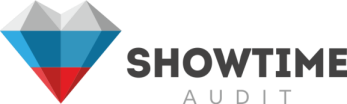 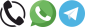 ЭКСКЛЮЗИВНЫЙ                                                                                                                                                                +7-925-15-15-123КАТАЛОГ                                                                                                             mail: info.bizex@gmail.comУважаемые Продавцы!Размещение в каталогах нашей сети абсолютно бесплатно. Тысячи компаний на Продажу проходят Оценку и сортировку в разделы каталогов и партнёрских сайтов на специализированное персональное сопровождение.Наши разделы:1. Альтернативная ликвидация – компании завершившие свою деятельность, получают возможность продать ее без расходов для Продавца.Оценка от 30 000 до 50 000 рублей. Сроки продажи от 1-3 месяцев.2. Готовые компании с Историей – эти компании вели активную деятельность, но теперь сдают нулевую отчетность, либо выручка не превышает 2х млн рублей в год.Оценка от 50 000 до 150 000 рублей. Сроки продажи от 1-6 месяцев.3. Организации для Аукционов – новые организации с полученными лицензиями и строительными допусками СРО. Организации с опытом Госконтрактов и действующие оборотные компании 
в разных отраслях бизнеса.Оценка от 75 000 до 500 000 рублей, либо индивидуальная рекомендательная оценка.
Сроки продажи от 2- 6 месяцев.4. Эксклюзивные Предложения – Аукцион, персональное сопровождение и индивидуальный подход, Особо Конфиденциальный Каталог предложений.Условия размещения? Эксклюзивность!5. Единый раздел каталога Бизнес Эксперт.6. Партнёрский Раздел регистраторов ООО.Нулёвки с р/с 2021-22г.7. Раздел готовые АО.8. Раздел готовый Бизнес и Франшизы. Крупные Сделки. Агентский договор от 2% до 10%9. Раздел Покупателей – найти Покупателя самостоятельно легко! Сделай свое предложение Покупателю.10. Раздел Сопровождения Сделок – визитки с контактами Вашего персонального менеджера 
по Сопровождению.В “Поиск” введите имя Вашего персонального менеджера и Найди его визитку с контактами.Для предварительной оценки Вашей компании пришлите её ИНН. Вы получите бесплатную консультацию нашего Эксперта и рекомендательную оценку.Вы сможете разместить свою компанию самостоятельно и отвечать на Заявки покупателей, подгружать Отчёты, либо под сопровождением Вашего персонального менеджера. Все расходы, 
в том числе и нотариальные, берёт на себя Покупатель!Внимание! Все компании в каталогах продаются через Нотариуса Вашего региона регистрации 
по ДКП 100% доли.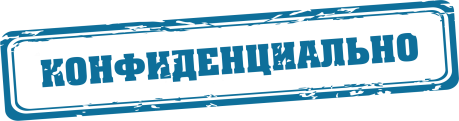 ОСТАВИТЬ ЗАЯВКУВНИМАНИЕ!Мы работаем ЭКСКЛЮЗИВНО !!!Если Вы уже разместили объявление о продаже Вашей компании на других ресурсах, то к нам уже 
ЗАКРЫТ ВХОД!ВНИМАНИЕ!Мы работаем ЭКСКЛЮЗИВНО !!!Если Вы уже разместили объявление о продаже Вашей компании на других ресурсах, то к нам уже 
ЗАКРЫТ ВХОД!ВНИМАНИЕ!Мы работаем ЭКСКЛЮЗИВНО !!!Если Вы уже разместили объявление о продаже Вашей компании на других ресурсах, то к нам уже 
ЗАКРЫТ ВХОД!ВНИМАНИЕ!Мы работаем ЭКСКЛЮЗИВНО !!!Если Вы уже разместили объявление о продаже Вашей компании на других ресурсах, то к нам уже 
ЗАКРЫТ ВХОД!ВНИМАНИЕ!Мы работаем ЭКСКЛЮЗИВНО !!!Если Вы уже разместили объявление о продаже Вашей компании на других ресурсах, то к нам уже 
ЗАКРЫТ ВХОД!ОСНОВНАЯ ИНФОРМАЦИЯ:ОСНОВНАЯ ИНФОРМАЦИЯ:ОСНОВНАЯ ИНФОРМАЦИЯ:ОСНОВНАЯ ИНФОРМАЦИЯ:ОСНОВНАЯ ИНФОРМАЦИЯ:Наименование компании на сайтеНастоящее наименование компанииНаименование компании на сайтеНастоящее наименование компанииГенеральный директор (ФИО) Смена обязательна?Генеральный директор (ФИО) Смена обязательна?Количество учредителейСмена обязательна?Количество учредителейСмена обязательна?Юридический адресНаличие договора по юр. адресу и срок действия? Нужно ли сменить юридический адрес?Юридический адресНаличие договора по юр. адресу и срок действия? Нужно ли сменить юридический адрес?ИФНСИФНСДата регистрацииДата регистрацииОГРНОГРНИНН/КППИНН/КППУставной капитал (сумма/чем внесен)Уставной капитал (сумма/чем внесен)Система налогообложения (ОСН, УСН 6%, 15%)Система налогообложения (ОСН, УСН 6%, 15%)Количество расчетных счетов и реквизитыКоличество расчетных счетов и реквизитыОтделение Банка, обслуживающее счетОтделение Банка, обслуживающее счетНаименование банка (ов)Наименование банка (ов)Наличие системы клиент-банкНаличие системы клиент-банкОсновной вид экономической деятельности (ОКВЭД)Основной вид экономической деятельности (ОКВЭД)ОБОРОТЫ (ЕСЛИ ЕСТЬ)ОБОРОТЫ (ЕСЛИ ЕСТЬ)ОБОРОТЫ (ЕСЛИ ЕСТЬ)ОБОРОТЫ (ЕСЛИ ЕСТЬ)ОБОРОТЫ (ЕСЛИ ЕСТЬ)2022202020212019ЛИЦЕНЗИИ:ЛИЦЕНЗИИ:ЛИЦЕНЗИИ:ЛИЦЕНЗИИ:ЛИЦЕНЗИИ:ЛицензияЛицензияДата выдачиДата выдачиСрок окончанияСрок окончанияСРО (какое и сумма генподряда)СРО (какое и сумма генподряда)Дата выдачиДата выдачиВведены ли специалистыВведены ли специалистыИмеются ли КС 11,14 / КС 2,3Имеются ли КС 11,14 / КС 2,3ЗАДОЛЖЕННОСТИ ОБРЕМЕНЕНИЯ:ЗАДОЛЖЕННОСТИ ОБРЕМЕНЕНИЯ:ЗАДОЛЖЕННОСТИ ОБРЕМЕНЕНИЯ:ЗАДОЛЖЕННОСТИ ОБРЕМЕНЕНИЯ:ЗАДОЛЖЕННОСТИ ОБРЕМЕНЕНИЯ:Задолженность перед бюджетомЗадолженность перед бюджетомДебиторская задолженностьДебиторская задолженностьКредиторская задолженностьКредиторская задолженностьИная задолженностьИная задолженностьНаличие исков и претензийНаличие исков и претензийДОПОЛНИТЕЛЬНАЯ ИНФОРМАЦИЯ:ДОПОЛНИТЕЛЬНАЯ ИНФОРМАЦИЯ:ДОПОЛНИТЕЛЬНАЯ ИНФОРМАЦИЯ:ДОПОЛНИТЕЛЬНАЯ ИНФОРМАЦИЯ:ДОПОЛНИТЕЛЬНАЯ ИНФОРМАЦИЯ:Чем непосредственно занималась компания (вкратце)Чем непосредственно занималась компания (вкратце)Выполнение государственных контрактовВыполнение государственных контрактовДата окончания деятельностиДата окончания деятельностиОсновная причина прекращения деятельностиОсновная причина прекращения деятельностиНаличие и состояние бухучета и отчетностиНаличие и состояние бухучета и отчетностиПередается ли при продаже База 1С, первичная документация компании?Передается ли при продаже База 1С, первичная документация компании?Наличие активовНаличие активовЧисленность штата сотрудниковЧисленность штата сотрудниковСТОИМОСТЬ КОМПАНИИСТОИМОСТЬ КОМПАНИИ
КОНТАКТНАЯ ИНФОРМАЦИЯ
КОНТАКТНАЯ ИНФОРМАЦИЯ
КОНТАКТНАЯ ИНФОРМАЦИЯ
КОНТАКТНАЯ ИНФОРМАЦИЯ
КОНТАКТНАЯ ИНФОРМАЦИЯКонтактное лицо (ФИО)Контактное лицо (ФИО)Номер телефона для обратной связиНомер телефона для обратной связиE-mail:  Сайт фирмы:Сайт фирмы: